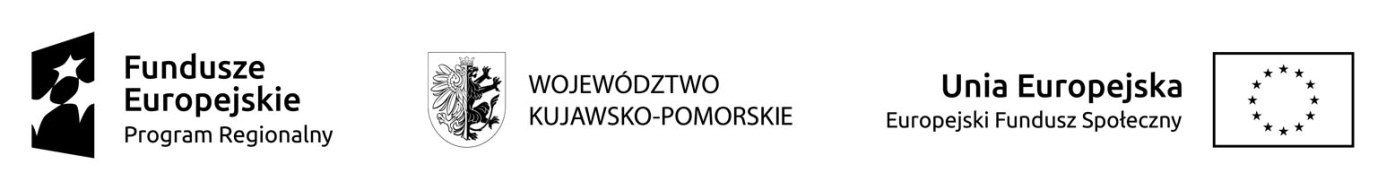 CKU-DG  31/2021/EFS-ZD                                                                                                                     ...……………………,….…….....……								            miejscowość,         dniaFORMULARZ OFERTOWYZAPYTANIE OFERTOWE-    Oświadczam, że zapoznałem się z opisem przedmiotu zamówienia i nie wnoszę do          niego  zastrzeżeń.-    Oświadczam, że spełniam warunki określone przez Zamawiającego.								……………………......................…………….								             Podpis wykonawcyUWAGAWykonawca dołącza do oferty:   Kserokopię zgody ministra właściwego do spraw rolnictwa ma prowadzenie kursu i w oparciu o program zatwierdzony przez Ministerstwo Rolnictwa i Rozwoju Wsi, zgodnie z USTAWĄ z dnia 29 czerwca 2007 r. o organizacji hodowli i rozrodzie zwierząt gospodarskich artykuł 34 punkt 3 i 4.Wykaz wykonanych usług – załącznik nr 2PRZEDMIOT  ZAMÓWIENIAPrzeprowadzenie kursu„Inseminacji krów i loch”dla  12 uczestników projektu „Bliżej pracodawcy” współfinansowanego ze środków Unii Europejskiej w ramach Europejskiego Funduszu SpołecznegoZAMAWIAJĄCYGmina Miasta Toruń, ul. Wały Gen. Sikorskiego 8, 87-100 Toruń NIP 879-000-10-14 , działająca poprzez: Centrum Kształcenia Ustawicznego w Toruniu, Pl. Św. Katarzyny 8, 87-100 ToruńWYKONAWCA                  Adres,  NIP,  Regon, Numertelefonu / fax              Internet  http: // e-mailCena brutto całego zamówienia (przeszkolenie 12 osób)Cyfrowo:  ………………………………………………………………Słownie:  ……………………………………………………………….Miejsce realizacji zajęć  Zespół Szkół Inżynierii Środowiska w ToruniuWykonawca oświadcza, iż zapoznał się z treścią wzoru umowy i akceptuje go w całości.Wykonawca oświadcza, iż zapoznał się z treścią wzoru umowy i akceptuje go w całości.Termin realizacji zamówienia                    zgodnie z pkt. III.7 oraz pkt. V  Zapytania ofertowegoDataPodpis